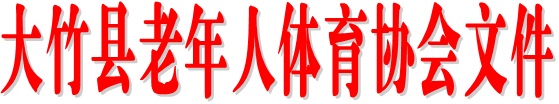 竹老体发〔2021〕6号大竹县老年人体育协会关于评选争创“全国、全省太极拳（剑）之乡”活动中先进集体和先进个人的通知各乡镇（街道）、机关、企事业单位老体协,各直属健身队：为了全县更好地开展创建“太极拳（剑）创乡”活动，充分调动全县各级老体协和老年人的积极性，促进老年人的身心健康，树立蓬勃向上的老年体育文化活动榜样，巩固创乡成果，用实际行动迎接国家老体协检查验收。根据竹委办[2021]11号文件“对工作开展有力、有成效的单位和个人进行通报表扬”的精神，经县老体协办公会议研究决定，对全县各级老体协和县老体协直属健身队在“太极拳创乡”活动中涌现出的先进集体和和先进个人，进行公开表彰，评选办法通知如下：一、评选条件：1、认真执行县委、县政府两办[2021]11号文件精神，积极参与争创活动。 2、按县老体协要求完成各项培训、参赛、参展任务。3、按照争创要求完成组织、场地、投入目标任务。4、不计个人得失，有无私奉献精神5、做好疫情防控，且无安全事故发生。   二、评选表彰方法：1、采用群众和个人推荐相结合。2、初选人员张榜公示征求意见。3、提交50——100字的书面材料，单位加盖公章。于10月10日前上报县老体协。4、在全国创乡成功后，进行总结表彰，发荣誉证书。5、对事迹突出的先进集体和个人可向上级推荐表彰。三、名额分配：（一）、先进集体:1、乡镇（街道）老体协评11个，分会老体协评8个。2、机关、企事业单位老体协评5个3、直属健身队评12个。（二）、先进个人:1、各乡镇（街道）老体协评5——10人。2、各机关、企事业单位老体协评3——5人。3、各健身队评5——10人。附件：1. 《大竹县老体协太极拳（剑）创乡活动先进集体推荐表》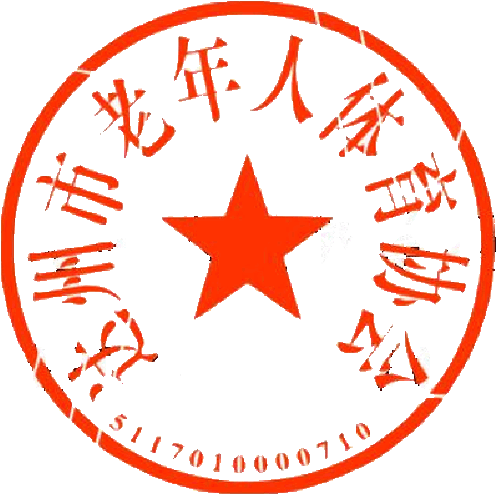 2. 《大竹县老体协太极拳（剑）创乡活动先进个人推荐表》                              2021年3月12日附件1大竹县老体协太极拳（剑）创乡活动先进集体推荐表附件2大竹县老体协太极拳（剑）创乡活动先进个人推荐表单位单位简要事迹所在部门意见                        年    月     日                        年    月     日县老体协意见                        年    月     日                        年    月     日姓名姓名性别性别出生年月民族民族所属单位所属单位个人身份领队□ 教练□ 队员□简要事迹所在部门意见                        年    月     日                        年    月     日                        年    月     日                        年    月     日                        年    月     日                        年    月     日                        年    月     日                        年    月     日县老体协意见                        年    月     日                        年    月     日                        年    月     日                        年    月     日                        年    月     日                        年    月     日                        年    月     日                        年    月     日